FAZEKAS BIOLÓGIAVERSENY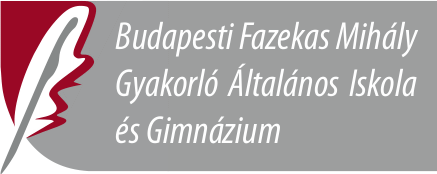 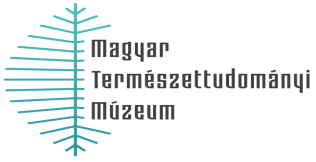 2023. április 14-i döntőbe jutók névsoraAz általános iskolás korosztály – 7–8. osztályos tanulókA gimnáziumi korosztály – 9–10. osztályos tanulókKedves Versenyzők és Felkészítő Kollégák!Mindenkinek köszönjük a beérkező pályamunkákat! Nagyon erős mezőny alakult ki az idei tanévben: az általános iskolai korosztályban 25, a gimnáziumi korosztályban 20 esszé érkezett hozzánk. Egytől egyig logikusan felépített, alapos utánajárást mutató és kreatív versenydolgozat.Reméljük, hogy sikerült betekintést nyerni a napjainkban is folyó természettudományos kutatások folyamatába és az eredmények mögötti izgalmas munkába!Budapest, 2023.03.07.NévIskolaFelkészítő tanárTémaBátori EszterSzent-Györgyi Albert Ált. Isk. és Gimn.Takács Szabolcsné Kasza Zita CecíliaA Hátszegi-medence őshüllői – Törpék és óriásokGózon LucaBudapesti Fazekas Mihály Gyakorló Ált. Isk. és Gimn.Ellermann-Szeip GrétaRejtélyes múmiák – Váci múmiákJutai BorkaPatrona Hungariae Katolikus IskolaközpontVelkei RozáliaA Hátszegi-medence őshüllői – Törpék és óriásokFodor VinceKosdi Arany János Általános IskolaKovács TamásA Hátszegi-medence őshüllői – Törpék és óriásokBencsik Gergely PéterBudapesti Fazekas Mihály Gyakorló Ált. Isk. és Gimn.Ellermann-Szeip GrétaA Hátszegi-medence őshüllői – Törpék és óriásokPesti ÁgostonApor Vilmos Katolikus IskolaközpontHegedüs MártaA Hátszegi-medence őshüllői – Törpék és óriásokPók Lilla Anna Budapesti Fazekas Mihály Gyakorló Ált. Isk. és Gimn.Ellermann-Szeip GrétaRejtélyes múmiák – Váci múmiákKovács DorkaJedlik Ányos GimnáziumScheuer ZsuzsannaRejtélyes múmiák – Váci múmiákMolnár D. RékaBudapesti Fazekas Mihály Gyakorló Ált. Isk. és Gimn.Gelencsér FlóraRejtélyes múmiák – Váci múmiákVarga Villő DorottyaBudapesti Fazekas Mihály Gyakorló Ált. Isk. és Gimn.Gelencsér FlóraRejtélyes múmiák – Váci múmiákNévIskolaFelkészítő tanárTémaTriesz Alida EszterPatrona Hungariae Katolikus IskolaközpontGyőri LíviaKöltöző madarak – A vonuláskutatás módszereiJuhász Emma KataBudapesti Fazekas Mihály Gyakorló Ált. Isk. és Gimn.Nagy PéterKöltöző madarak – A vonuláskutatás módszereiSárkány KarolinaApor Vilmos Katolikus IskolaközpontSzakály GábornéA lovak háziasítása Belső – Ázsiától AmerikáigSarlós Bianka SáraPatrona Hungariae Katolikus IskolaközpontGyőri LíviaA lovak háziasítása Belső – Ázsiától AmerikáigKertész GáspárKőbányai Szent László GimnáziumKuruczné Horváth GabriellaKöltöző madarak – A vonuláskutatás módszereiDucsai BlankaBudapesti Fazekas Mihály Gyakorló Ált. Isk. és Gimn.Sólymosné Hirsch ErikaKöltöző madarak – A vonuláskutatás módszerei